HALL CARR AND CHERRY TREE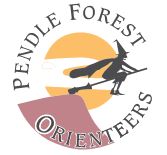 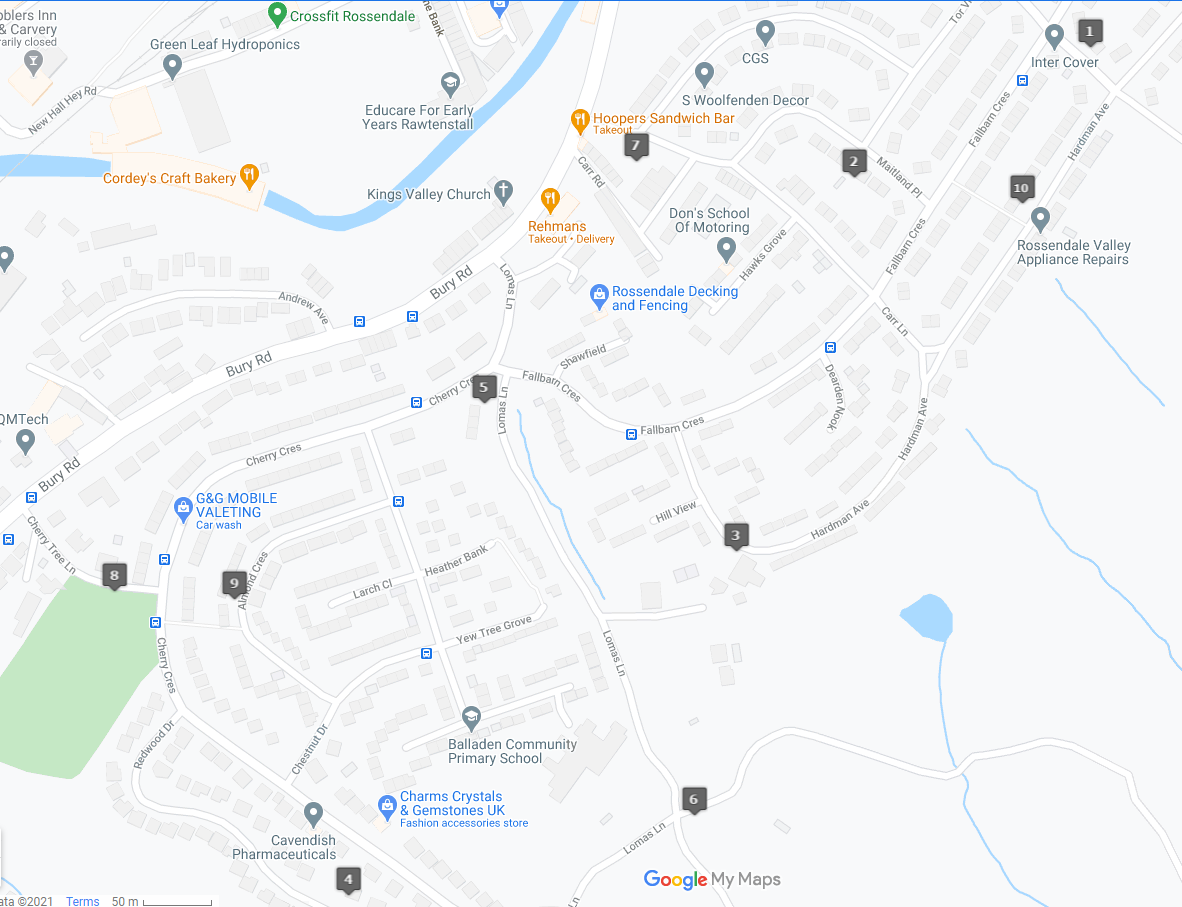 